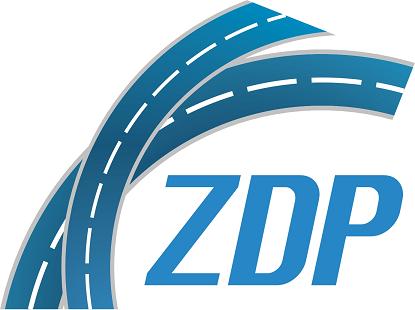 	Starachowice 14.05.2020r.ZP.2510.3.2020Informacja o wyborze ofertyDotyczy przetargu  nieograniczonego na :„Poprawa bezpieczeństwa ruchu drogowego poprzez montaż barier sprężystych przy drogach powiatowych”.Zamawiający- Zarząd Dróg Powiatowych w Starachowicach  działając a podstawie art. 92 ust.1 ustawy  z dnia 29 stycznia 2004r. Prawo Zamówień  Publicznych   (tekst  jednolity – Dz. U.  z 2019r poz. 1843)  informuje, że:W  ww. postępowaniu jako najkorzystniejsza oferta wybrana została:                     Oferta nr 4 - FBSerwis SA                                           Ul. Siedmiogrodzka 9                                           01-204 Warszawa                                           Cena -  139 627,05 zł           Uzasadnienie wyboru:                                   Oferta została wybrana zgodnie z art. 91 ust.1 ww. ustawy na 
                                   podstawie kryteriów oceny ofert określonych w SIWZ. Oferty złożone w przetargu i przyznana punktacja.                                                                   Podpisał:  Pełniący obowiązki Dyrektora                                                                                   Jarosław TrzebińskiNumer ofertyNazwa (firma) i adres wykonawcyPunkty za kryterium cena Punkty za kryterium okres gwarancji i rękojmiŁączna ilość punktów 1TB INFRA Mariusz Życiński40 – 749 Katowice,  Ul. Tartaczna 2051,4140,0091,412Przedsiębiorstwo Produkcyjno – Handlowo – Usługowe  „BIONATURA” Piotr Rosół 28-300 Jędrzejów,  Ul. Kielecka 6946,6640,0086,663Przedsiębiorstwo Wielobranżowe FIRMSERWIS   Radosław Kałka28-362 Nagłowice,  Ul. Mikołaja Reja 61 A51,1640,0091,164FBSerwis SAUl. Siedmiogrodzka 901-204 Warszawa60,0040,00100,005ZPHU „DAREX Dariusz KoczyńskiLegionów 237-600 Lubaczów 49,9440,0089,94